Brownsville Independent School DistrictResearch Proposal Application Form BTitle of StudyMain Project Contact PersonTitle	First Name	Last NameProject InformationOverall Project PurposeAre you proposing implementation of a program?Yes	NoIf "Yes", select type of program or programs?	InstructionalProfessional Development Student ServicesOtherIf your research proposal will implement a program, please attach a copy of your curriculum or other project materials.UPGRADE TO ADOBE READER X IF POSSIBLETo add attachments go to View-Comment- Annotations-Attach File from the side panel.  Itwill open dialog box to pick file. Place in shaded box to the right of Project Materials.Project MaterialsProject Director or Supervising ProfessorTitleFirst NameLast NameOrganization	Type of OrganizationAddressCity	State	Zip	PhoneEmailData RequirementsAre you requesting existing student data records (e.g., test scores, attendance, etc.)?If "Yes", please note that you will need to submit a BISD Public Information request for Open Records.Yes	NoAre you requesting permission to collect data directly from parents, students, or staff? If "Yes", please attach Form G, (Time Requirement Form G).Yes	NoTo add attachments go to View-Comment-Annotations-Attach Filefrom the side panel.  It will open dialog box to pick file. Place in shaded box to the right of Form G.Form GPlease check all grade levels to be used in your study.Prekindergarten2nd Grade	5th Grade	8th Grade	11th GradeKindergarten 1st Grade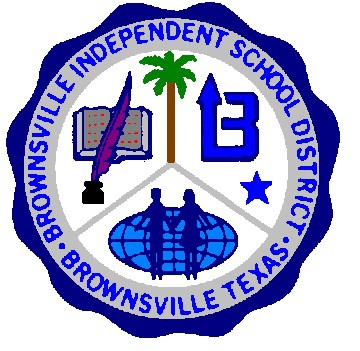 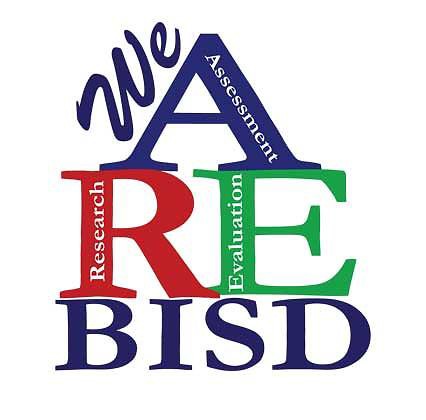 3rd Grade 4th Grade6th Grade 7th Grade9th Grade 10th Grade12th GradeBrownsville Independent School DistrictResearch Proposal Application Form BResearch Overviews:Sample	Number	Description (Grades, Schools, Demographics)StudentsStaff/OthersParentsParticipation	Time Required	Data to be obtainedStudentsStaff/OthersParentsFacilities	Time Required	Dates RequestedStudentsStaff/OthersParentsBrownsville Independent School DistrictResearch Proposal Application Form BBrownsville Independent School DistrictResearch Proposal Application Form BBrownsville Independent School DistrictResearch Proposal Application Form BBrownsville Independent School DistrictResearch Proposal Application Form BBrownsville Independent School DistrictResearch Proposal Application Form BIV. Data Requirements (continued)IV. Data Requirements (continued)IV. Data Requirements (continued)IV. Data Requirements (continued)IV. Data Requirements (continued)Please check all schools you wish to include in your study.All Elementary Schools	All Middle Schools	All High Schools	All Alternative CampusesPlease check all schools you wish to include in your study.All Elementary Schools	All Middle Schools	All High Schools	All Alternative CampusesPlease check all schools you wish to include in your study.All Elementary Schools	All Middle Schools	All High Schools	All Alternative CampusesPlease check all schools you wish to include in your study.All Elementary Schools	All Middle Schools	All High Schools	All Alternative CampusesPlease check all schools you wish to include in your study.All Elementary Schools	All Middle Schools	All High Schools	All Alternative CampusesElementary SchoolsElementary SchoolsElementary SchoolsElementary SchoolsElementary SchoolsAiken Burns Cromack Gallegos HudsonMorningside Peña Resaca Southmost YturriaBenavides Canales Del CastilloGarden Park KellerOrtiz Perez Russell VermillionBreeden Castañeda Egly Garza LongoriaPalm Grove Pullam Sharp Victoria Hgt.Brite Champion El Jardin Gonzalez Martin Paredes Putegnat Skinner Villa NuevaMiddle SchoolsMiddle SchoolsMiddle SchoolsMiddle SchoolsMiddle SchoolsBesteiro Lucio StellCummings Manzano StillmanFaulk Oliveira VelaGarcia PerkinsHigh SchoolsHigh SchoolsHigh SchoolsHigh SchoolsHigh SchoolsHanna RiveraLopez VeteransPace BECHSPorterAlternative CampusesAlternative CampusesAlternative CampusesAlternative CampusesAlternative CampusesBrownsvilleAcademic Center (BAC)BrownsvilleLearning Academy (BLA)Lincoln Park SchoolBrownsville Independent School DistrictResearch Proposal Application Form BV. New Data CollectionFor a study collecting new data, you must obtain consent from all participants. If your research will obtain orcollect identifiable information on student participants (e.g., names, student identification numbers, or any other data that can be used to identify students directly or indirectly) you must receive active parental consent. Provide copies of consent forms as part of your application. Consent forms used for both parents and students must be written in both English and Spanish.Parental Consent (Form H) :Completed form(s) will be returned toBrownsville Independent School DistrictAssessment, Research and Evaluation 708 Palm Blvd. #210Brownsville, Texas 78521Please provide a copy of all study instruments (e.g., survey questions, interview protocol, etc.) as part of your application.Does any aspect of your study pose a potential emotional or physical harm to participants?Yes	NoIf applicable, please provide the names, job titles, and institutional affiliations of any research assistants who will collect data.Brownsville Independent School DistrictResearch Proposal Application Form BBrownsville Independent School DistrictResearch Proposal Application Form BVI. Project OverviewVI. Project OverviewWhat hypotheses or research/evaluation questions are being investigated?Is this a single study, one of a series, or contemplated?What hypotheses or research/evaluation questions are being investigated?Is this a single study, one of a series, or contemplated?VII. Research DesignVII. Research DesignProvide a brief summary of your research design, including statistical analysis procedures. If you require additional space, please send additional explanation as an attachment labeled "Research Design" with the application. Please be as detailed as possible about sampling needs, variables, and analyses required.Provide a brief summary of your research design, including statistical analysis procedures. If you require additional space, please send additional explanation as an attachment labeled "Research Design" with the application. Please be as detailed as possible about sampling needs, variables, and analyses required.To add attachments go to View-Comment-Annotations-Attach Filefrom the side panel.  It will open dialog box to pick file. Place in	Research Designshaded box to the right of Research Design.Brownsville Independent School DistrictResearch Proposal Application Form BVIII. Contribution to Brownsville ISD and the Field of EducationPlease answer the following questions, limiting your response to the space provided:1. How will this project contribute to the Brownsville Independent School District?2. How does this project relate to Brownsville ISD's major district goals or initiatives?3. How will this project contribute to the field of education?4. What Brownsville Strategic Plan (DIP) goal does this study primarily address?Brownsville Independent School DistrictResearch Proposal Application Form BIX. Additional InformationHow are the costs of the proposed study being funded?By the applicantBy research grant (identify source) OtherWhat amount is budgeted for conducting this research in Brownsville ISD?	$0.00What amount will Brownsville ISD receive for participating in this research?	$0.00What amount is budgeted to compensate research participants?		$0.00 StudentsTeachers OtherX. To complete your applicationThank you for completing the BISD Research Application.You may submit your application one of two ways:Click the "Submit by Email" button below ORSave your completed application as an Adobe PDF electronic file and send it as an attachment via email.YOUR APPLICATION MUST BE SUBMITTED ELECTRONICALLYIf you submit a paper or scanned copy this will delay your application and we will contact you to request the electronic version.To complete your application, please submit to:Beatriz HernandezAdministrator for Assessment, Research and Evaluation bahernandez@bisd.usSubmit by Email	Print Form